保護者様　　　　　　　　　　　　　　　　　　　　　　　　　　　     令和5年4月　　　　　　　　　　　　　　　　　　　　　　　　　　　　　　　　　　　　　　　　三輪保育園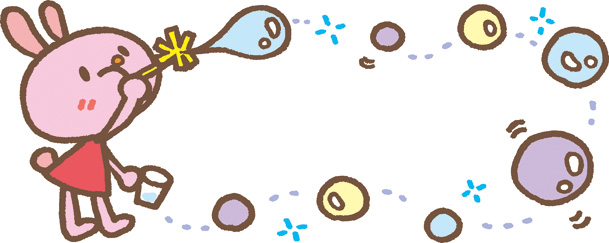 　園で撮影した写真の注文ですが、パソコン・スマートフォンからネット注文となります。一年間を３期に分けて（4月～7月、8月～11月、12月～3月）注文をとります。ユーザー登録をしていただくことになりますが、登録事項は注文の際に別途チラシにてお知らせしますので、ご理解ご協力をお願いします。　何か不明なことや聞きたいことがありましたら、事務室までお尋ねください。